CURRICULUM OUTLINEFOR THENAVAL JUNIOR RESERVE OFFICERSTRAINING CORPSNAVAL SCIENCE 2 Maritime History and Nautical Sciences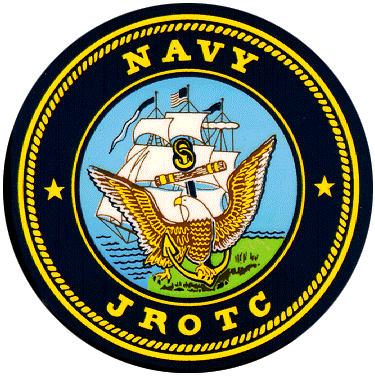 Prepared ByNaval Service Training CommandAugust 2006NAVEDTRA 37137-BNSN 0509LP1048052RECORD OF CHANGE-------------------------------------------------------------------------------| Change Number | Date of Change | Date Entered |          Entered by          ||_______________|________________|______________|_____________________________ |          |               |                |              |                              ||               |                |              |                              ||_______________|________________|______________|______________________________||               |                |              |                              ||               |                |              |                              ||_______________|________________|______________|______________________________||               |                |              |                              ||               |                |              |                              ||_______________|________________|______________|______________________________||               |                |              |                              ||               |                |              |                              ||_______________|________________|______________|______________________________||               |                |              |                              ||               |                |              |                              ||_______________|________________|______________|______________________________||               |                |              |                              | |               |                |              |                              ||_______________|________________|______________|______________________________||               |                |              |                              ||               |                |              |                              ||_______________|________________|______________|______________________________||               |                |              |                              ||               |                |              |                              ||_______________|________________|______________|______________________________||               |                |              |                              ||               |                |              |                              ||_______________|________________|______________|______________________________||               |                |              |                              ||               |                |              |                              |  |_______________|________________|______________|______________________________||               |                |              |                              ||               |                |              |                              ||_______________|________________|______________|______________________________||               |                |              |                              ||               |                |              |                              ||_______________|________________|______________|______________________________||               |                |              |                              ||               |                |              |                              ||_______________|________________|______________|______________________________||               |                |              |                              ||               |                |              |                              ||_______________|________________|______________|______________________________||               |                |              |                              ||               |                |              |                              ||_______________|________________|______________|______________________________|							i                   GOALS AND OBJECTVES OF THE NJROTC PROGRAMThe NJROTC program goals are to provide an opportunity for secondary school students to learn about the basic elements and requirements for national security and their personal obligations as American citizens to contribute toward national security.  The NJROTC has the following basic objectives:a.  Promote patriotismb.  Develop informed and responsible citizensc.  Promote habits of orderliness and precision, and develop respect    for constituted authorityd.  Develop a high degree of personal honor, self-reliance, individual    discipline, and leadershipe.  Promote an understanding of the basic elements and requirements       for national securityf.  Develop respect for and an understanding of the need for       constituted authority in a democratic societyg.  Develop an interest in the military service as a possible career							iiPREFACEThis document was prepared for submission to the NJROTC Curriculum Development Committee for approval.  The curriculum outline lists course lesson topics and associated learning objectives, both unit and lesson topics, in their sequential order.  Criterion reference tests will be used to measure cadet achievement.  Each senior naval science instructor(SNSI) will set the standard for all cognitive objectives based on local guidelines.Task analysis for the NS-2 Maritime History and Nautical Science manual, was accomplished by the Naval Junior Reserve Officers Training Corps (NJROTC) staff, , under the guidance of the Naval Service Training Command (NSTC), using the Jury of Expert method and questionnaires.Appropriate modifications will be left to the discretion of SNSIs.  iiiTABLE OF CONTENTS                                                                        PageRecord of Changes.....................................................   iiGoals and Objectives of the NJROTC Program............................  iiiPreface...............................................................   ivMaritime HistorySection A - Curriculum Framework......................................  A-1-1Section B - Course Objectives.......................................... B-1-1Section C - Course Master Schedule....................................  C-1-1Section D - Course Student Performance Standards......................  D-1-1Section E - NJROTC Time Allocations...................................  E-1-1Section F – Films.....................................................  F-1-1Section G - Instructional Equipment...................................  G-1-1Section H - Charts and Maps...........................................  H-1-1Section I - Instructor Materials......................................  I-1-1Section J - References................................................  J-1-1                                TABLE OF CONTENTS                                                                        PageRecord of Changes.....................................................   iiGoals and Objectives of the NJROTC Program............................  iiiPreface...............................................................   ivSection A - Curriculum Framework......................................  A-2-1Section B - Course Objectives.......................................... B-2-1Section C - Course Master Schedule....................................  C-2-1Section D - Course Student Performance Standards......................  D-2-1Section E - NJROTC Time Allocations...................................  E-2-1Section F – Films.....................................................  F-2-1Section G - Instructional Equipment...................................  G-2-1Section H - Charts and Maps...........................................  H-2-1Section I - Instructor Materials......................................  I-2-1Section J - References................................................  J-2-1ivSECTION ACURRICULUM FRAMEWORKMaritime History/Naval LeadershipA. Major concepts/content.  The purpose of this course is designed to engender a   sound appreciation for the heritage and traditions of , with recognition      that the historically significant role of sea power will be important in ’s    future, and develop in each cadet a growing sense of pride in his/her organization, associates, and self. These elements are pursued at a fundamental level.       The content should include, but not be limited to the following: -understand the importance of sea control and how sea power influenced the growth    of Early Western Civilization   -naval history and heritage from the American Revolution through 1775-1783 -introduction to the growth of American sea power from 1783-1860   -knowledge of the Civil War, 1861-1865    -the importance of the Navy’s role from The Rise to World Power Status   1865-1914  -understand the importance of the Navy’s role from World War I, 1914-1918.     -the importance of the Interwar Years, 1918-1941   -understand the events that took place and military readiness of naval history   of World War II, 1941-1945  -introduce the events that took place in naval history in the Pacific War from   1941-1945        -knowledge of and understand naval history from the Cold War Era, 1945-199      -naval history (The Cold War Era, 1945-1991) -naval history from the 1990s and Beyond             Naval Leadership -understand the principles of effective leadership and the importance of   discipline in NJROTC and elsewhere  -understand approaches to Leadership in civilian and military life  -understand how influencing behavior contributes to effective leadershipB.   Intended outcomes.  After successfully completing this course the student will:Be knowledgeable of and have the understanding of how sea power influenced the growth of Early Western Civilization.See the effect of major maritime nations and activities on  naval history      and heritage from the American Revolution 1775-1783.   Expand cadets knowledge of an understanding of the growth of American sea power from 1783-1860.  4.  Expand his/her knowledge of the Civil War (1861-1865) issues which divided the North and South and which eventually led to the outbreak of the Civil War.  5.  Expand his/her knowledge concerning the Navy’s role from The Rise to World         Power Status 1865-1914.   6.  Expand his/her knowledge of the Navy’s role from World War I, 1914-1918.         Demonstrate an understanding of the events that took place during the Interwar       Years, 1918-1941.    						A-1-1 Expand his/her knowledge about naval history of World War II, the Atlantic War        1941-1945. Be knowledgeable and demonstrate an understanding of naval history in the        Pacific War from 1941-1945.    10.  Expand his/her knowledge of naval history from the Cold War Era, 1945-1991.     11.  Expand his/her knowledge relating to the events of naval history that took         place from the 1990s and beyond.  Naval Leadership 1.  Expand his/her knowledge relating to leadership in the NJROTC-and Elsewhere.  2.  Expand his/her knowledge relating to approaches to effective leadership in      civilian and military life. 3.  Become knowledgeable of the factors that influence behavior in leadership     roles.A-1-2SECTION BCOURSE OBJECTIVESUNIT TITLE:        1.0    SEA POWER AND EARLY WESTERN CIVILIZATIONUNIT OBJECTIVE:    1.0    The cadet will be expected to demonstrate the               knowledge of how sea power influenced the growth of   Early Western Civilization.  LESSON TOPIC:      1.0    Sea Power and Early Western Civilization       ALLOTTED SESSIONS:  4  LESSON TOPIC OBJECTIVES: Describe the importance of sea control.  Explain how sea power evolved and its influence on the  ancient world.  Describe the conflict between the Greeks and the Persians          in 492 B.C.   Describe the rise of the  and its influence on     civilization from 275 B.C. to 476 A.D.      Explain how the  was free to spread throughout         the .    1.0.6. Describe the fall of the  and the subsequent        thousand years of turmoil that followed.        1.0.7. Describe the events that caused the Turks to lose the            Battle of Lepanto in 1571 and their control of the        Mediterranean area.  1.0.8. Describe the growth of the world during the Age        of Discovery.1.0.9. Describe the conflict between  and  in 1570. 1.0.10. Explain how the English defeated the Spanish Armada. 1.0.11. Describe methods used by  to build her empire in         the 17th century. UNIT TITLE:        2.0    THE AMERICAN REVOLUTION 1775-1783  UNIT OBJECTIVE:    2.0    The cadets will be expected to demonstrate an                           understanding of how sea power influenced the growth of   The American Revolution 1775-1783   LESSON TOPIC:     2.0     The American Revolution 1775-1783    ALLOTTED SESSIONS:  4B-1-1  LESSON TOPIC OBJECTIVES:   Describe the taxing system used by  on the colonies and the subsequent events that led to the American  Revolution.  Explain the difficulties the British faced in fighting  naval battles with the colonies.  Describe how the American Navy was born and the          significance of building the Navy.     Cite the importance of the first American Naval operation  against the English Navy in the American Revolution.  Explain the strategy General Benedict Arnold used at         the battle of  and the significance of the    				  battle.  Describe the tactics General George Washington used to  save the colonial capital at .         Describe the failure of the British three-pronged plan   during the Crucial Year of 1777.		       2.0.8  Describe the two major events(turning point)of the battle of  and the impact it had on the American     Revolutionary War.  Explain how naval power affected the outcome of the War at            Sea. 2.0.10 Explain ’s role in the Closing Campaigns of the  war.  Describe the events leading up to the battle of   and the subsequent end of the fighting in the colonies.   UNIT TITLE:        3.0    THE GROWTH OF  POWER, 1783-1860  UNIT OBJECTIVE     3.0    The cadets will be expected to demonstrate an                            understanding of the growth of American sea power from   1783-1860.   LESSON TOPIC:      3.0  The Growth of  Power, 1783-1860    ALLOTTED SESSIONS:  6     LESSON TOPIC OBJECTIVES:Explain the reasons why the American economy        suffered in 1783.   Explain the changes the U.S. Constitution caused  in the American industry.   B-1-2                   3.0.3  Cite the events surrounding the Navy Act of 1794. 3.0.4  Explain the events during the quasi-war between Americanand (1798-1800). Explain why American began a war with  and the  Pirates, 1801-1805.  			 3.0.6  Cite the events surrounding the capture and destruction   				  of the USS Philadelphia.  			 3.0.7  Explain the events leading up to the treaty with .3.0.8  Cite the lessons  learned from the war with the .  Explain the events that led  toward war with .  Explain the events that surrounded the           incident.         Describe the events that led to the final moves toward war between the  and . Describe the major sea battles between the American and           the British forces during the War of 1812.  Explain the significant sea victories that occuried at sea        during the war of 1812. 		       3.0.14 Cite other high sea battles that occurred during the 			        War of 1812.     Explain other major incidents where the British prevailed  over ’s sea vessels.                   3.0.16 Explain in the  victory’s of  and its effect  			        on the .                     3.0.17 Cite the offensive maneuvers used by the British Navy  				  during the War of 1812.   		       3.0.18 Describe the major events of the battle of  				  at the conclusion of the war.                    3.0.19 Explain how sea power influenced the spread of Western 				  Civilization and the formative years of the new American 				  republic.                     3.0.20 Explain the contribution the U.S. Navy made to the    progress of world trade between 1815 and 1860.        		       3.0.21 Describe the rapid growth and subsequent decline of the 				  American whaling industry.  		       3.0.22 Explain the rapid growth of the American shipbuilding 			        industry.  B-1-3		       3.0.23 Explain ’s role in the slave trade.   			 3.0.24 Explain the events that led to the beginning of the 				  Mexican war and the significance of the Treaty of 				  Guadalupe Hidalog.  			 3.0.25 Describe the effects the clipper ships had on trade   				  with . 			 3.0.26 Explain the purpose of Commodore Perry’s mission to .UNIT TITLE:        4.0    THE CIVIL WAR, 1861-1865UNIT OBJECTIVE     4.0    The cadet will be expected to demonstrate knowledge of 				  the Civil war, 1861-1865 LESSON TOPIC:      4.0    The Civil War, 1861-1865   ALLOTTED SESSIONS:  6      LESSON TOPIC OBJECTIVES:Describe how the issue of slavery divided the North andSouth and led to the outbreak of the Civil War in 1861.  Describe the major events that occurred during 1860-61       in .  Describe the resources of both the North and the South and the preparations required to fight the Civil War.                  4.0.4  Describe the role of the Union Navy during the Civil War. 		      4.0.5  Describe the acts of defeat and diplomacy used during     			       the Civil War.			4.0.6  Explain the importance of the river campaigns of the  			       Civil War.   			4.0.7  Explain the significant events that took place during 				 the battle                   4.0.8  Describe the CSS Virginia (Formerly USS Merrimack) and   			       the USS Monitor.                  4.0.9  Describe the major events that occurred during the 			        of  Roads.    			4.0.10 Describe how General Robert E. Lee was able to prolong 				 the life of the Confederacy after the Battle of Hampton 				 Roads.  4.0.11 Describe the Emancipation Proclamation as a significant 			       psychological move for the North in the Civil War.  			4.0.12 Describe the major events that occurred during the 			4.0.13 Describe the Battle of Gettysburg as the turning point in 			       the Civil War. B-1-4			4.0.14 Explain the role that  played in the Civil War. 		      4.0.15 Explain the purpose of the Davids and the Hunley. 			4.0.16 Explain the purpose of the Confederate privateers during 				 the Civil War.			4.0.17 Explain the role that Captain Semmes and the CSS  				 played in the Civil War. 		   	4.0.18 Describe three major events that occurred during the 				  of .                     4.0.19 Describe the naval amphibious assaults on  in  				 , during the Civil War. 		      4.0.20 Explain the primary reason General Robert E. Lee was 				 forced to surrender. 		      4.0.21 Explain the changes to American life that occurred  				 during or as a result of the Civil War. UNIT TITLE:        5.0    THE RISE TO WORLD POWER STATUS 1865-1914UNIT OBJECTIVE:    5.0    The cadet will be expected to demonstrate knowledge of   				  the Navy’s role from The Rise to World Power Status   				  1865-1914.LESSON TOPIC:      5.0    The Rise to World Status 1865-1914  ALLOTTED SESSIONS:  5  LESSON TOPIC OBJECTIVES:Describe the changes in foreign relations and technology that affected the U.S. Navy following the Civil War.Describe the education and training programs that were          developed after the Civil War for the U.S. Navy.Describe five major contributions Alfred T. Mahan made to modern navies.        Explain how the  rebuilt its Navy or contributed to its expansion following the Civil War.                   5.0.5  Explain American reaction to the sinking of the USS Maine				  and the war preparations made by the  before 			        the start of the Spanish-American War.  Describe the (Operations in the Pacific)  of      Bay during the Spanish-American War. 		       5.0.7  Describe the Caribbean Operations leading up to the  				   of .  B-1-5			 5.0.8  Describe the advances in naval power and technology under 			        Theodore Roosevelt.   Explain ’s international relations from 1903 until until World War I.    		       5.0.10 Explain the difficulties and importance of building the 				  . UNIT TITLE:        6.0    WORLD WAR I, 1914-1918   UNIT OBJECTUVE:    6.0    The cadet will be expected to demonstrate knowledge                               of the Navy’s role from World War I, 1914-1918.    LESSON TOPIC:      6.0    World War I, 1914-1918   ALLOTTED SESSIONS:  5  LESSON TOPIC OBJECTIVES:                 6.0.1    Recognize the Triple Entente and Central Powers.        6.0.2    Explain the war plans made by Great Britian and     				  during World War I.                 6.0.3    Describe actions taken by the German and the British  				  during the Pacific Action.                                        Explain the significance of the battles of  and Gallipoli during World War I.                                                                                6.0.5    Explain the operational advantages of the German U-boats  				  over the Allies during World War I.                  6.0.6    Explain the events that bought  into World War I.  Explain the operation and significance of the convoy  system that was used by  during World War I. Describe the antisubmarine operations used by the    Navy during World War I.   		     6.0.9    Describe the role  played during World War I.   		     6.0.10   Briefly describe events leading up to the surrender of 				  . UNIT TITLE:      7.0      The INTERWAR YEARS, 1918-1941 UNIT OBJECTIVE:  7.0      The cadet will be expected to demonstrate an understanding 			        of the Interwar Years, 1918-1941LESSON TOPIC:    7.0      The Interwar Years, 1918-1941  ALLOTTED SESSIONS:  4    LESSON TOPIC OBJECTIVES:B-1-6Explain the conditions set forth in the Naval Disarmament Treaty.Identify the dictatorships that grew out of the great world depression.                 7.0.3    Explain the condition of the U.S Navy during the pre-war      			        years.                                7.0.4    Explain the final steps toward war in .        7.0.5    Explain U.S isolationism/involvement from 1935 until the   				   declared war on  on 8 December 1941.		UNIT TITLE:      8.0      WORLD WAR II: THE  WAR, 1941-1945 UNIT OBJECTIVE:  8.0      The cadets will be expected to demonstrate the prescribed				  movements in handling execution of the Sword Manual. LESSON TOPIC:    8.0      World War II: The  War, 1941-1945   ALLOTTED SESSIONS:  4  LESSON TOPIC OBJECTIVES:                 8.0.1    Explain the events that took place in  in 1939-1940.                       	     8.0.2    Explain the importance of the  of the .		     8.0.3    Describe the first Allied offensive operation.		     8.0.4    Explain the significance of the Battle of Stalingrad on 			        the Eastern Front.    Cite the joint decisions made by Roosevelt and Churchill at the  Conference.      Describe the first major attempt by the Allies to take the home territory of an Axis nation. 		     8.0.7    Describe the purpose of Operation Avalanche.  		     8.0.8    Explain the outcome of the battle of .  		     8.0.9    Explain why successful Allied air attacks in Operation 				  Overlord were essential to the success of the invasion 				  of .                   8.0.10   Describe the major events of D-Day in . 		     8.0.11   Describe the major events of Operation Anvil: Invasion of 				  .B-1-7UNIT TITLE:      9.0      WORLD WAR II: PACIFIC WAR, 1941-1945    UNIT OBJECTIVE:           The cadets will be expected to demonstrate an                           understanding of naval history in the Pacific War from  1941-1945. LESSON TOPIC:    9.0      World War II:  Pacific War, 1941-1945   ALLOTTED SESSIONS:  4  LESSON TOPIC OBJECTIVES:Explain the events that led up to the Japanese attack on .                 9.0.2    Describe the state of  military readiness during and  			        after the attack on . 			                 9.0.3    Explain three miscalculations the Japanese made during 				  and following the attack on .                  9.0.4    Describe the spread of Japanese control. 		     9.0.5    Describe ’s Pacific perimeter of defense.Explain the use of  intelligence in establishing a limited offensive to counter major Japanese moves.  Cite two reasons the  of the  was         important.    Explain the significance of the Battle of Midway.    Describe the battles of .  Explain the strategy of 1943:  Continuous Pressure. Explain the submarine war in the Pacific. Describe the campaign against the giant Japanese base   at Rabaul.                  9.0.13   Explain the importance of the operation: Leapfrog on  			        .                    9.0.14   Explain the importance of the operation:  The Marianas      				  Operation:  .Describe the battle of the .  Describe the Allied invasion of the Phillipines and its  significance. 		     9.0.17   Describe the condition of the Imperial Japanese Navy 				  following Battles for .                 9.0.18   Describe the  occupation of  and its logistic  				  significance.B-1-8Describe the battle of . 9.0.20   Explain the surrender of  as being a fight to the				  bitter end. UNIT TITLE:      10.0     THE COLD WAR ERA, 1945-1991  UNIT OBJECTIVE:  10.0     The cadets will be expected to demonstrate an 				  understanding of naval history from the Cold War Era, 			        1945-1991. LESSON TOPIC:    10.0     The Cold War Era, 1945-1991   ALLOTTED SESSIONS:  8      LESSON TOPIC OBJECTIVES:Describe the views and events during the demobilization         periods. 10.0.2  Describe the events leading to the Cold War. Explain postwar views and actions in relation to the unification of the armed services and provisions for national security. 			10.0.3  Explain postwar views and actions in relation to the 					  armed services and provisions for national security. 			10.0.4  Describe the causes for implementation of the Truman 			        Doctrine and the Marshall Plan.  			10.0.5  Describe the events leading to formation of the North 				  Atlantic Treaty Organization (NATO).  		      10.0.6  Describe postwar activities in the  in regard to 				  insurgencies, nationalism, and anticolonialism.  Describe initial stages of the Korean War. Describe naval contributions in the Korean War.Describe the events involved with Operation Chromite:  .Describe the events involved in the Breakout at .                  10.0.11 Describe the events involved in the Chinese Intervention  			        within the Korean War.    Describe the events involved in the dismissal of General Douglas MacArthur from all duties in the .			10.0.13 Describe the events involved in the Truce Talks of the   				  Korean War and issues concerning prisoners.    	            10.0.14 Describe the major contributions naval sea power made                            during the Korean War. B-1-9                  10.0.15 Describe naval confrontations in the post-Korean aftermath                             and how these confrontations related to the U.S. Navy.                   10.0.16 Describe the Navy’s movement into the nuclear age.   			10.0.17 Describe major events in the Cuban missile crisis.   			10.0.18 Describe the major events which led to the breakup of 					   into North and .   			10.0.19 Describe the  involvement in the  incident 				  in August of 1964.   					10.0.20 Describe the  expansion efforts in  1967.  			10.0.21 Describe the restrictions placed on military forces  				  stationed in .  			10.0.22 Describe the Vietnamization process established by the 			        .    			10.0.23 Describe the major events that led to the end of the   				  Vietnam War.  			10.0.24 Describe the events that were included in the Post-Vietnam			        Modernization efforts.  		      10.0.25 Explain the  incident that took place after the  				  last Americans left  on May 12, 1975.  			10.0.26 Describe the events that led to the Falklands War of 1982.  			10.0.27 Describe the joint  task force’s role in  				  during the fall of 1983.     			10.0.28 Describe the role the  played in restoring 				  democracy to  and the importance of Operation Just 				  cause to  interests in .  			10.0.29 Describe the rise of terrorism worldwide with events 			        in the  during the 1980’s.  			10.0.30 Describe the major events that occurred between  				  and  in the  region.		      10.0.31 Describe the great changes experienced by the  				  since 1985 and the rapid rise of the democratic movement				  within the  after the demolition of the 				   Wall.   UNIT TITLE:     11.0     THE 1990’S AND BEYOND  UNIT OBJECTIVE: 11.0     The cadet will demonstrate an understanding of                                         naval history from the 1990s and Beyond.    LESSON TOPIC:   11.0    The 1990s and Beyond   ALLOTTED SESSIONS:  4B-1-10  LESSON TOPIC OBJECTIVES:                   11.0.1 Describe the terms of START II signed by the 				  and  in 1993.                       11.0.2 Describe the major events that occurred between    and  in the  region.                    11.0.3 Describe the major events that occurred during both   operations Desert Shield and Desert Storm.. 			 11.0.4 Describe some of the actions taken by the  in the 				  aftermath of Desert Storm.   			 11.0.5 Describe the events that took place in the Balkans from 				  1991-1995.  			 11.0.6 Describe other problems that took place in the late 1990’s 				  and in December 2004 concerning ,                           , , , and the seacoast of .   			 11.0.7 Explain the  efforts in the war on drugs during the 				  1990s    		       11.0.8 Describe international terrorist events that occurred in 				  the late 1990s and August 2000.   			 11.0.9 Describe the domestic terrorist events that occurred 				  in the late 1990s and September 11, 2001.   	             11.0.10 Explain the mission of Operation Enduring Freedom                            in  in 2001.                     11.0.11 Explain the mission of Operation Iraqi Freedom that                            began 17 March 2003.                    11.0.12 Describe the challenging years facing our Navy. NAVAL LEADERSHIP UNIT TITLE:     1.0    Naval Leadership UNIT OBJECTIVE: 1.0    The cadet will be expected to study the principles of                           effective leadership and the importance of discipline. LESSON TOPIC:  1.1     Leadership in the NJROTC—and Elsewhere    ALLOTTED SESSIONS: 4     LESSON TOPIC OBJECTIVES:                   1.1.1 Cite two advantages of unit leadership.                   1.1.2 Explain the three things required for leadership positions                           to exist.                   1.1.3 Explain the relationship between good followership and good                         leadership.B-1-11 Explain that personal relationships determine a         leader's overall effectiveness.                   1.1.5 Describe at least ten essential qualities of an effective                           leader.  UNIT TITLE:      1.0  Naval Leadership UNIT OBJECTIVE:  1.0  The cadet will be expected to study the principles                        of effective leadership and importance of discipline.LESSON TOPIC:     1.2  Approaches to Leadership  ALLOTTED SESSIONS:  4    LESSON TOPIC OBJECTIVES:                     1.2.1 Describe the importance of authority in the Navy.                 1.2.2 Cite the differences between authority in civilian life and                        authority in the military.                 1.2.3 Explain the importance of self-discipline in both military                         and civilian life.                 1.2.4 Describe the requirements for discipline in unit drill                        ceremonies.                 1.2.5 Cite the major differences between a democratic style of                         leadership and an autocratic style of leadership.                 1.2.6 Cite five significant different approaches to leadership.                 1.2.7 Describe four critical skills necessary for a leader to                         communicate effectively.UNIT TITLE:      1.0   Naval Leadership UNIT OBJECTIVE:  1.0   The cadet will be expected to study the principles of                        effective leadership and the importance of discipline.LESSON TOPIC:    1.3   Influencing Behavior and LeadershipALLOTTED SESSIONS     4LESSON TOPIC OBJECTIVES:               1.3.1  Describe Maslow's theory as it relates to leadership.               1.3.2  Describe those methods Navy leaders use to increase the                      motivational levels of naval personnel.               1.3.3  Describe those elements that contribute to good morale.B-1-12               1.3.4  Cite eight of the general rules for building morale.               1.3.5  Describe three skills an effective leader uses when holding a                      conversation with subordinates.  Explain five important factors an effective leader must                      remember about leadership. B-1-13SECTION CMASTER COURSE SCHEDULE                                          Length of Sessions:  40 Minutes-------------------------------------------------------------------------------UNIT          LESSON         UNIT AND LESSON         SESSIONS    TOTAL SESSIONSNUMBER        NUMBER             TITLE              PER LESSON      PER UNIT-------------------------------------------------------------------------------1.0.....................Sea Power And Early Western Civilization...........42.0.....................The American Revolution ...........................4 3.0.....................The Growth of American Sea Power 1783-1860.........6 4.0.....................The Civil War, 1861-1865...........................6 5.0.....................The Rise to World Power Status 1865-1914...........56.0.....................World War I, 1914-1918.............................5 7.0.....................The Interwar Years, 1918-1941......................48.0......................World War II: Atlantic War, 1941-1945.............49.0......................World War II: Pacific War, 1941-1945 .............410.0.....................The Cold War Era..................................811.0.....................The 1990s and Beyond .............................4NAVAL LEADERSHIP 1.1.....................Leadership in the NJROTC-and Elsewhere............4           1.2.....................Approaches to Leadership..........................4      1.3.....................Influencing Behavior and Leadership...............4                                           Total Number of Sessions.............66C-1-1SECTION DCOURSE STUDENT PERFORMANCE STANDARDSMaritime HistoryAfter successfully completing this course, the student will:1.     Be expected to demonstrate an understanding of how sea power influenced the         growth of Early Western Civilization.       The student will:describe the importance of sea control.   explain how sea power evolved and its influence on the ancient world.         describe the conflict between the Greeks and the Persians in 492 B.C.1.04   describe the rise of the Roman Empire and its influence on civilization from           275 B.C. to 476 A.D.1.05   explain how the Roman Empire was free to spread throughout the . 1.06   describe the fall of the  and the subsequent thousand years of         turmoil that followed.describe the events that caused the Turks to lose the Battle of Lepanto in  1571 and their control of the Mediterranean area.1.08   describe the growth of the world during the Age of Discovery.1.09   describe the conflict between  and  in 1570.                       1.10   explain how the English defeated the Spanish Armada. 1.11   describe the methods used by  to build her empire in the 17th century.2.     Have a understanding of how sea power influenced the growth of The American           Revolution.           The student will:describe the taxing system used by  on the colonies and the subsequent  events that led to the American Revolution.explain the difficulties the British faced in fighting naval battles with        the colonies.  2.03   describe how the American Navy was born and the significance of building        the Navy.  2.04   cite the importance of the first American Naval operation against the English         Navy in the American Revolution. explain the strategy General Benedict Arnold used at the battle of            Champlain and the significance of the battle. describe the tactics General George Washington used to save the colonial          capital at . 2.07   describe the failure of the British three-pronged plan during the Crucial         Year of 1777.  2.08   describe the two major events (turning point)of the battle of  and        the impact it had on the American Revolutionary War. 2.09   explain how naval power affected the outcome of the War at Sea.   2.10   explain ’s role in the Closing Campaigns of the war. describe the events leading up to the battle of  and the subsequent end of the fighting in the colonies. 3.     Demonstrate an understanding of the growth of American sea power from        1783-1860.        The student will:explain the reasons why the American economy suffered in 1783.3.02   explain the changes the U.S. Constitution caused in the American industry.3.03   cite the events surrounding the Navy Act of 1794.  explain the events during the quasi-war between  and         (1798-1800).  D-1-13.05   explain why  began a war with  and the Barbary Pirates,        1801-1805.     explain how Commodore Preble gained respect in the .   3.07   cite the events surrounding the capture and destruction of the USS  	 . 3.08   explain the events leading up to the treaty with . 3.09   cite the lessons  learned from the war with the .3.10   explain the events that led  toward war with .3.11   explain the events that surrounded the  incident.3.12   describe the events that led to the final moves toward war between                                     the  and . 3.13   describe the major sea battles between the American and the British        forces during the War of 1812.   3.14   cite other high sea battles that occurred during the War of 1812.  3.15   explain other major incidents where the British prevailed over        ’s sea vessels. 3.16   explain the importance in the ’s victory of  and its         effect on the . 3.17   cite the offensive maneuvers used by the British Navy during the War        of 1812.   3.18   describe the major events of the battle of  at the conclusion         of the war. 3.19   explain how sea power influenced the spread of Western Civilization and         the formative years of the new American republic.  3.20   explain the contribution the U.S. Navy made to the progress of world trade        between 1815 and 1860.3.21   describe the rapid growth and subsequent decline of the American whaling               industry. 3.22   explain the rapid growth of the American shipbuilding industry. 3.23   explain American’s role in the slave trade. 3.24   explain the events that led to the beginning of the Mexican war and the        significance of the Treaty of Guadalupe Hidalgo.3.25   describe the effects the clipper ships had on trade with . 3.26   explain the purpose of Commodore Perry’s mission to .  4.     Demonstrate a knowledge of the Civil War, 1861-1865.         The student will:describe how the issue of slavery divided the North and South and led to the     outbreak of the Civil War in 1861.4.02   describe the major events that occurred during 1860-61 in . 4.03   describe the resources of both the North and the South and the preparations                                                required to fight the Civil War.  4.04   describe the role of the Union Navy during the Civil War. 4.05   describe the acts of defeat and diplomacy used during the Civil War. 4.06   explain the importance of the river campaigns of the Civil War.    explain the significant events that took place during the Battle of New            .4.08   describe the CSS (Formerly USS )and the USS Monitor.4.09   describe the major events that occurred during the Battle of Hampton        Roads. 4.10   describe how General Robert E. Lee was able to prolong the life of the        Confederacy after the  of  Roads. 4.11   describe the Emancipation Proclamation as a significant psychological        move for the North in the Civil War.  4.12   describe the major events that occurred during the Battle of Vicksburg. 4.13   describe the Battle of Gettysburg as the turning point in the Civil War. 4.14   explain the role that  played in the Civil War. 4.15   explain the purpose of the Davids and the Hunley.4.16   explain the purpose of the confederate privateers during the Civil War. D-1-24.17   explain the role that Captain Semmes and the CSS Alabama played in the        Civil War. 4.18   describe three major events that occurred during the battle of .4.19   describe the naval amphibious assaults on   in ,         , during the Civil War.   4.20   explain the primary reason General Robert E. Lee was forced to surrender.    explain the changes to American life that occurred during or as result of the                       Civil War. 5.     Demonstrate knowledge of the Navy’s role from The Rise to World Power          Status 1865-1914.       The student will:describe the changes in foreign relations and technology that affected the         U.S. Navy following the Civil War. describe the education and training programs that were developed after the              Civil War .5.03   describe the five major contributions Alfred T. Mahan made to modern navies.5.04   explain how the  rebuilt its Navy or contributed to its          expansion following the Civil War.explain American reaction to the sinking of the USS Maine and the war preparations made by the United States before the start of the Spanish-American War. 5.06   describe the(Operations in the Pacific)Battle of Manila Bay during the 	 Spanish-American War.   5.07   describe the Caribbean Operations leading up to the Battle of Santiago de        .  5.08   describe the advances in naval power and technology under Theodore Roosevelt. 5.09   explain ’s international relations from 1903 until World War I. 5.10   explain the difficulties and importance of building the .6.     Be expected to demonstrate knowledge of the Navy’s role from World War I,        1914-1918. 	 The student will: recognize the Triple Entente and Central Powers.     explain the war plans made by  and  during World War I. describe actions taken by the Germans and the British during the Pacific                     Action.  explain the significance of the battles of  and Gallipoli during  World War I.  explain the operational advantages of the German U-boats over the Allies    during World War I. 6.06   explain the events that brought  into World War I. 6.07   explain the operation and significance of the convoy system that was used by           during World War I. 6.08   describe the antisubmarine operations used by the U.S. Navy during World War          I. 6.09   describe the role  played during World War I. 6.10   briefly describe events leading up to the surrender of .7.     Be expected to demonstrate an understanding of the Interwar Years, 1918-1941.         The student will:7.01   explain the conditions set forth in the Naval Disarmament Treaty.7.02   identify the dictatorships that grew out of the great world depression.7.03   explain the condition of the U.S. Navy during the pre-war years.7.04   explain the final steps toward war in .7.05   explain  isolationism/involvement from 1935 until the          declared war on  on 8 December 1941.                                  D-1-38.     Be expected to demonstrate an understanding of naval history of World War II,          1941-1945.       The student will:explain the events that took place in  in 1939-1940.    8.02   explain the events that led up to the Japanese attack on . 8.03   describe the state of  military readiness during and after the attack on          . explain three miscalculations the Japanese made during and following the   attack on .8.05   explain the importance of the  of the .8.06   describe the first Allied offensive operation. 8.07   explain the significance of the Battle of Stalingrad on the Eastern Front.cite the joint decisions made by Roosevelt and Churchill at the            Conference.8.09   describe the first major attempt by the Allies to take the home territory        of an Axis nation. 8.10   describe the purpose of Operation Avalanche. 8.11   explain the outcome of the battle of . explain why successful Allied air attacks in Operation Overlord were         essential to the success of the invasion of .   8.13   describe the major events of D-Day in .8.14   describe the major events of Operation Anvil: Invasion of Southern France.  9.     Be expected to demonstrate an understanding of naval history in the Pacific         War from 1941-1945.       The student will:9.01   explain the events that led up to the Japanese attack on .   describe the state of  military readiness during and after the attack on . explain three miscalculations the Japanese made during and following theattack on .                          9.04   describe the spread of Japanese control. 9.05   describe ’s Pacific perimeter of defense. 9.06   explain the use of  intelligence in establishing a limited offensive to        to counter major Japanese moves.cite two reasons the  of the Sea Coral was important. explain the significance of the  at Midway.describe the battles for .explain the strategy of 1943: Continuous Pressure. explain the submarine war in the Pacific. 9.12  describe the campaign against the giant Japanese base at Rabaul. 9.13  explain the importance of the operation:  Leapfrog on .  9.14  explain the importance of the operation:  The Marianas Operation: .      9.15  describe the battle of the .  9.16  describe the Allied invasion of the  and its significance. describe the condition of the Imperial Japanese Navy following Battles for .  describe the  occupation of Imo Jima and its logistic significance.describe the battle of .explain the surrender of  as being a fight to the bitter end.  10.    Demonstrate an understanding of naval history from the Cold War Era,        1945-1991.              The student will:10.01  describe the views and events during the demobilization periods.10.02  describe the events leading to the Cold War. explain postwar views and actions in relation to the unification of the armed     services and provisions for national security.  describe the causes for implementation of the Truman Doctrine and        the Marshall Plan.   D-1-410.05  describe the events leading to formation of the North Atlantic Treaty        Organization (NATO).10.06  describe postwar activities in the  in regard to insurgencies,         nationalism, and anticolonialism. 10.07  describe initial stages of the Korean War. 10.08  describe naval contributions in the Korean War. 10.09  describe the events involved with Operation Chromite: .10.10  describe the events involved in the Breakout at . 10.11  describe the events involved in the Chinese Intervention within the        Korean War. describe the events involved in the dismissal of General Douglas MacArthur         from all duties in the . 10.13  describe the events involved in the exchange of prisoners.   10.14  describe the events involved in the exchange of prisoners. 10.15  describe the outcome of the Korean War in regard to naval participation,          government policy, global perspective, and Communist objectives. 10.16  describe naval confrontation in the post-Korean era. 10.17  describe the Korean post-war period as it related to the U.S. Navy. 10.18  describe the Navy’s movement into the nuclear age. 10.19  describe major events in the Cuban missile crisis. 10.20  describe the major events which led to the breakup of  into North and        . describe the  involvement in the  incident in August of 1964.  describe the  expansion efforts in  1967.  describe the restrictions placed on military forces stationed in . describe the Vietnamization process established by the . describe the major events that led to the end of the Vietnam War. 10.26  describe the events that were included in the Post-Vietnam Modernization      10.27  explain the  incident that took place after the last Americans left         on May 12, 1975.        describe the events that led to the Falklands War of 1982.    describe the joint  task force’s role in  during the fall of 1983.     describe the role the  played in restoring democracy to                                      and the importance of Operation Just Cause to  interests in .  describe the rise of terrorism worldwide with events in the                during the 1980s  describe the major events that occurred between  and  in the         region.    describe the great changes experienced by the  since 1985 and the          rapid rise of the democratic movement within the  after the                demolition of the Berlin Wall.  11.    Gain an understanding of naval history from The 1990s and Beyond.   	 The student will:  describe the terms of START II signed by the  and  in 1993.  describe the major events that occurred between  and  in the  region.  describe the major events that occurred during both  Shield and Desert Strom.  describe some of the actions taken by the  in the aftermath of Desert             Storm.11.05  describe the events that took place in the Balkans from 1991-1995. 11.06  describe the conflicts that took place in  during the early 1990s.describe other problems that took place in the late 1990s concerning , , and .   11.08  explain the  efforts in the war on drugs during the 1990s.  11.09  describe international terrorist attacks against the  during the late        1990s.D-1-511.10  describe domestic terrorist events that occurred in the late 1990s and                   September 11, 2001.   11.11  describe the challenging years facing our Navy.NAVAL LEADERSHIPDemonstrate a understanding about principles of effective leadership and the                      importance of discipline.            The Student will:  cite two advantages of unit leadership explain the three things required for leadership positions to exist.  explain the relationship between good followership and good leadership.  explain how relationships determine a leader’s overall effectiveness.     explain at least ten essential qualities of an effective leader.      Describe the importance of authority in the Navy. cite the differences between authority in civilian life and authority in        the military. describe the importance of self-discipline in both military and        civilian life.describe the requirements for discipline in unit drill ceremonies.  cite the major differences between a democratic style of leadership and        an autocratic style of leadership cite five significant different approaches to leadership.  describe four critical skills necessary for a leader to communicate        effectively.   describe Maslow’s theory as it relates to leadership. describe those methods Navy leaders use to increase the motivational levels of naval personnel. describe those elements that contribute to good morale. cite eight of the general rules for building morale.  describe three skills an effective leader uses when holding a conversation with subordinates.  explain five important factors an effective leader must remember about leadership.          D-1-6SECTION ENJROTC TIME ALLOCATIONS                                     Total Hours     Total SessionsClassroom - Three days per week           72              108drill - Two Days per week                 48               72                                         ----             ----                                         120              180NOTE:  The curriculum time allocation is based on 40-minute sessions of instruction for 36 weeks, with 180 teaching days.  If the school schedule for classroom time other than 40 minutes in length, appropriate adjustments should be made at the local school level.          CONVERSION CHART - CLASS SESSIONS TO HOURS OF INSTRUCTION           Col. (1)                   Col. (2)             Col. (3)      Length of Class Period    Number of Classroom    Number of Drills           in minutes                 Sessions             Sessions               60                         72                   48              55                         78                   52              50                         87                   58              48                         90                   60              45                         96                   64              42                        102                   68              40                        108                   72This program results in 120 class hours. Adjustments for staggered schedules, rotating schedules, or modular schedules must be made at the local level.E-1-1SECTION FVideotapesNo.   PIN Number   Title                                 Minutes       Lesson Number1.    PIN 20547  * The War of  1775-1783      21:00         2.02.    PIN 20548  * The Naval Wars with France & Tripoli   26:00         2.0   3.    PIN 20549  * The War of 1812                        20:00         3.0 4.    PIN 20550  * World Wide Operations in Peace and     23:00         3.0                          War-1815-1860   5.    PIN 24974    Sea Power from Plymouth Rock to        28:00         3.0                   Polaris6.    PIN 20551  * History of the U.S Navy, Civil War,    19:00         5.0                   Part I                                 7.    PIN 20552  * History of the  Navy, Civil War,   19:00         5.0                    Part II8.    PIN 20553  * Naval Decline-The New Navy and The     20:00         5.0                    War with Spain-1865-18989.    PIN 24321    World War II Part I, Atlantic          20:00         8.0                   Mediterranean Theater10.   PIN 24322    World War II Part II, Pacific          24:00         8.0                    Pacific Theater15.   PIN 25338    The American Dreadnought      	    29:00         11.0Note: 	Training videotapes identified with an asterisk (*) have been distributed to all NJROTC Units on a permanent basis. Replacement copies must be requested by email from NSTC supply via the area manager.Note:   Videotapes listed without an asterisk and additional DOD training media          are available, free of charge, from the following DOD database:        http://dodimagery.afis.osd.mil         (Click on DAVIS/DITIS)F-1-1SECTION GINSTRUCTIONAL EQUIPMENT1. One Pioneer videodisc player DVD-V7400 with remote control or equivalent per    classroom 2. Two 31’ television receivers per classroom 3. One Pioneer UC-V108BC barcode reader or equivalent (UC-V109BC) per classroom 4. One videotape VHS player5.  A computer-enhanced instructional system consisting of an Energy Star Smart Terminal Base system: I/O BUS.32 bitCPU (486DX2/66MHZ) Upgradable or Pentium, calendar/clock, monitor, enhanced parallel port, two serial ports, local-busIDE controller, 1.4MB 3.5 disk drive, 16 BIT LAN card, local-bus graphics accelerator, SGVA video card with 1MB DRAM, DOS 6.2X Windows for Workgroups, 3.1X, mouse, chassis, power supply, quiet key 101 keyboard.  Note:  The software included with the above: the Microsoft OfficeProfessional Plus...includes Word 6.Oa, EXCEL 5.0a, PowerPoint97, Access 2.0, Polaris Advantage installed.6.  One multimedia converter Aitech, model Multipro or equivalent G-1-1SECTION HCHARTS AND MAPS           Title                                    Lesson Number    1.      World Map                                   3.0           2.      World/U.S. Map  					 4.0   3.      World Map 					       5.0   4.      World/U.S. Map					 6.0    5.      World/U.S. Map 					 7.0   6.      U.S/World Map                               8.0   7.      U.S/World Map                               9.0H-1-1SECTION I  INSTRUCTOR MATERIALS               LESSONNAVEDTRA NO.   NUMBER                  TITLE37138                    NS-2 Naval History DVD Barcoded Instructor Guide 37139                    NS-2 Naval History Manual DVD Barcode Manual Supplement37137                    NS-2 Naval History Curriculum OutlineNone (on a CD)           NS-2 Naval History Test Bank with Answer Keys37140                    NS-2 Naval History Note-taking Sheets   ‘              1.0     Sea Power and Early Western Civilization    ‘              2.0     The American Revolution   ‘              3.0     The Growth of American Sea Power, 1783-1860  ‘              4.0     The Civil War, 1861-1865  ‘              5.0     The Rise to World Power Status 1865-1914    ‘              6.0     World War I, 1914-1918  ‘              7.0     The Interwar Years, 1918-1941  ‘              8.0     World War II, 1941-1945    ‘              9.0     World War II:  Pacific War, 1941-1945    ‘             10.0     The Cold War Era, 1945-1991   ‘             11.0     The 1990s and Beyond    ‘              1.0              NAVAL LEADERSHIP   ‘              1.1     Leadership in the NJROTC-and Elsewhere    ‘              1.2     Approaches to Leadership   ‘              1.3     Influencing Behavior and Leadership  7020LLDVD001A            One Naval History (NS-2) DVD disc per classroom                          Note:  Includes the video material for the “ Naval                                  History”, Leadership and Nautical Sciences                                   book on this discI-1-1SECTION JREFERENCES:NAVEDTRA 37116-E, NJROTC Naval History, A Maritime History for the NJROTC Student   (5th Edition) Naval Service Training Command, August 2002.Hobbs, Richard R., CDR, USNR (Ret), Naval History 5th ed, Naval Institute Press, , 2002. Conroy, Robert,  of Bataan:  America’s Greatest Defeat LC 69-11294, (  Book Ser)(Illus.), (gr.5-18) 1969, 4.95g (72429), MacMillan. Baker, Leonard, Roosevelt and , LC 78-96447, 1970, 8.95 (50632), MacMillan.Bonaventure and Vecchi, Month of Infamy December 1941, (Illus.), 1976, 12.95,Venture Pubns.Fukuchi, Nobreo, Nimitz-The Story of , 1975, 0.75 Adm Nimitz Foun.Goldston, Robert G., Pearl Harbor December 7, 1941, LC 72-1339, 1972, (World Focus Blks), (Ilus.), (gr. 7-12), PLB 4.33, (ISBN 0-531-02163-7), watts.Lord, Walter, Day of Infamy, (Illus.), (gr. 9 up), 1957, 5.95 (ISBN0-03-27620-9), HR & W., Day of Infamy. (gr. 8-12), pap. 125, (ISBN 0-553-08821-1). Bantam., Theodore, Air Raid :  The Story of December 7, 1941,(Ilus.), (gr. 5-8), 1971, 5.95, (ISBN 0-690-5373-8), T Y Crowell.Waller, George M. ed., Pearl Harbor:   and the Coming of War, 3rd ed., (Problems in American Civilization Ser.), 1976, pap. text ed.,2.95x, (ISBN 0-669-98376-4), Heath.Wohstetter, Roberta, :  Warning and Decision, 1962, 12.50,(ISBN 0-8047-0597-6) pap. 3.95, (ISBN O-8047-0598-4, SP 14),  Press.Mars, Alaster, British Submarines at War, 1939-45, LC 73-82476, (Illus.), 1975, 10.00, (ISBN 0-87021-811-5), Naval Institute Press.Roscoe,  Destroyer Operations in World War II, LC 53-4273, (Illus.), 1953, 22.50x, (ISBN 0-87021-726-7), Naval Institute Press.Schofield, B.B., The Loss of the , LC 75-187003, (Sea Battles in Close-up Ser. No. 3, (Illus.), 1972, 6.75, (ISBN 0-87021-840-9),Naval Institute Press. Operation Neptune, LC 73-92532, (Sea Battles inClose-up, No. 10), (Illus.), 1974, 7.95, (ISBN 0-87021-945-6), Naval Institute Press.Smith, Peter C. & Walker, Edwin, The Battles of the  Striking Forces, LC 74-79029, (Battles in Closeup Ser. No 11), 1974, 6.75, (ISBN 0-87021-915-4), Naval Institute Press.J-1-1Arnold-Forster, Mark, The World at War, LC 73-81721, (Illus.), 1973,10.00, (ISBN 0-8128-1623-4), Stein & Day., Alfred D. Jr. ed., Papers of Dwight David Eisenhower: The WarYears, 5 Vols. LC 65-27672, (Illu., Sold as set only), 1970, Set 85.00X,(ISBN 0-8018-1078-7), Johns .Calvocoressi, Peter & Wint, Guy, Total War:  The Story of World War II, Vols II, Vols 1 & 2, (Illus.), 1973, pap. 1.95 ea Vol 1, pap., (345-23476-6-195), Vol. 2, pap. (345-23476-6-195), Ballantine.Bekker, Cajus, Hitlers Naval War, LC 74-1767, 1975, 12.95, Doubleday.Blair, Clay, Jr, Silent Victory, (Illus.), 1976, pap. 9.95,(ISBN 0-533-01050-6), Bantam.Roscoe,  Submarine Operations in World War Two, LC 50-5198. (Illus.), 1949, 27.00, (ISBN 0-87021-731-3), Naval Institute Press, .Morison, Samuel E., History of the  Naval Operations inWorld War Two, 15 volumes.Vol. 1	The  of the Atlantic, 1939-1943, 1947 (ISBN 0-316-58301-4).Vol. 2	Operations in North African Waters, October 1942-June 1943,           1947 (ISBN 0-316-58302-2).Vol. 3	The Rising Sun in the Pacific, 1931 April 1942, 1948 (ISBN 0-         316-58303-0).Vol. 4	, Midway & Submarine Actions, May 1942-August 1942,          1949 (ISBN 0-316-58304-9).Vol. 5	The Struggle for , August 1942-February 1943, 1949         (ISBN 0-316-58305-7).Vol. 6	Breaking the 's Barrier, 22 July 1942-May 1944, 1950          (ISBN 0-316-58306-5).Vol. 7	, Gilberts & Marshalls, June 1942-April 1944, 1951          (ISBN 0-316-57307-3).Vol. 8	 & the , March 1944-August 1944, 1953 (ISBN          0-316-58308-1).Vol. 9	Sicily-Salerno-Anzio, January 1943-June 1944, 1954 (ISBN 0-          316-58316-2).Vol. 10 The Atlantic  Won, May 1943-May 1945, 1956 (ISBN 0-316-           58310-3).Vol. 11 The Invasion of  & , 1944-1945, 1957 (ISBN 0-         316-58311-1).Vol. 12 , June 1944-January 1945, 1958 (ISBN 0-31658317-0).Vol. 13 The Liberation of the :  Luzon, , the          Visayas, 1944-1945, 1959 (ISBN 0-316-58313-8).Vol. 14 Victory in the Pacific, 1945, 1960 (ISBN 0-316-58314-6).Vol. 15 Supplement & General Index (ISBN 0-316-58315-4). (Illus.),            15.00 ea. (Pub. by Atlantic Monthly Press); Set 225.00 (ISBN           0-316-58300-6). Little.  Adams, Henry H., Years of Experience:  Guadalcanal to , LC         72-86959, 1973, 10.95 (ISBN 0-679-50358-7). McKay.  Ansel, Walter, Hitler & the , LC 77-132026, 1972, 14.50   (ISBN 0-8223-0224-1). Duke.J-1-2  Gallagher, Matthew P., The Soviet History of World War II:  Myths,   Memories & Realities, LC 75-32458, 1976 Repr. of 1963 ed., lib., bdg.,   14.95 (ISBN 0-8371-8551-3, GASH), Grenwood.  Buchanan, A. Russell, United States & World War Two, 2 Vols., (New   American Nation Ser.). (YA) 1964, Vol. 1., 10.00 (ISBN 0-06-010570-4,   HarpT); Vol. 2, 10.00 (ISBN 0-06010571-2, HarpT), Har-Row.  Shores, Christopher F., Pictorial History of the Mediterranean Air   War, Vol. 3, Axis Air Forces, 1940-45, (Illus.), 1975, 12.50 Intl  Pubns Serv.  Hough, Richard, Dreadnought:  A History of the Modern Battleship, 3rd   ed. LC 64-22602, (Illus.), 1974, 14.95, Macmillian.  Patton, George S., Jr., War As I Knew It, (Illus.), 1947, 11.95 (ISBN   03395-08074-6), HM.  Cook, Graene, None but the Valiant:  Exciting True War Stories in the   Air & at Sea, LC 72-8323, (Illus.), 1973, 8.95 (ISBN 0-8008-5597-3),   Taplinger.  Hess, William N., Allied Aces of World War Two, (Illus.), 1966, pap.   2.95 (ISBN 0-668-01555-1), Arco.  Hirsch, Phil, ed., Fighting Aces, ( Bks). (gr. 7 up), 1971,   pap. 0.75 (JT56), Pyramid Pubns.  Mrazek, James E., The Glider War, LC 74-33917. (Illus.), 1975,   12.95. .  Sims, Edward H., Greatest Aces, (Illus.), 1968. 9.95 (ISBN     0-06-013894-7, HarpT), Har-Row.  Sims, Edward H., The Greatest Aces, (Illus.). 1976, pap, 1.95        (25330-2-195). Ballantine.   Morison, Samuel E., The Two-Ocean War; A Short History of United  States Navy in the Second World War, (Illus.), 1963, 15.00 (ISBN   0-316-58366-9), Pub. by Atlantic Monthly Press Little.  Ladd, J. D., Assault from the Sea 1939-1945:  The Craft, The Landings,  The Men, LC 75-3746, (Illus.), 1976, 12.50 (ISBN  Norman, Albert, Operation Overlord, Design & Reality: The Allied  Invasion of , Repr. of 1952 ed., lib., bdg., 11.25,  (ISBN 0-8371-2985-0), J-1-3SECTION ACURRICULUM FRAMEWORKNautical SciencesA. Major concepts/content.  This course is designed to engender a   sound understanding of maritime geography as it relates to our national resources, landforms, climate, soil, bodies of water, people, governments, military, and geopolitics.          The content should include, but not be limited to the following:-Maritime geography of the  : Western and      -The significance of oceanographic study -Meteorology and how it affects us  -Astronomy and how it pertains to our solar system and its related bodies:  Moon, Sun, Stars, and Planets   -Physical Science and its related forces: Motion, Force, and Aerodynamics    Intended outcomes.  After successfully completing this course the student will:Be knowledgeable of and explain the reasons for studying maritime geography.Expand his/her knowledge of maritime geography as it relates to our natural  resources   Expand his/her knowledge of an understanding of the important significance of  oceanographic study  4.  Expand his/her working knowledge of meteorology and how it affects us.  Expand his/her understanding of astronomy and how it pertains to our solar   system and its related bodies: Moon, Sun, Stars, and Planets   Be knowledgeable about and able to demonstrate an understanding of Physical      Science.        A-2-1SECTION BCOURSE OBJECTIVESUNIT TITLE:        1.0    Maritime GeographyUNIT OBJECTIVE:    1.0    The cadet will be expected to illustrate an understanding    of maritime geography as it relates to our national     resources, landforms, climate, soil bodies of water,    people governments, military, and geopolitics.  LESSON TOPIC:      1.1    Maritime Geography of the    ALLOTTED SESSIONS:  2  LESSON TOPIC OBJECTIVES:1.1.1. Explain three important reasons for the study of          geography.                    1.1.2. Describe the subdivisions of the .  1.1.3. Cite the importance of geography in military planning and  operations.    Describe the  in terms of its economic and  strategic importance to the  and its allies.       Explain the importance of the  and Gulf of       to the .   Describe the  in terms of its economic and   strategic importance to the  and its allies.         Describe the  in terms of its economic          and strategic importance to the  and its         allies.  LESSON TOPIC:      1.2    Maritime Geography of the Eastern Seas    ALLOTTED SESSIONS:  2  LESSON TOPIC OBJECTIVES: 1.2.1. Cite the importance of the Red Sea and the         to American interest.                    1.2.2. Explain the role of the  and its allies in                              the Persian Gulf and the .                              1.2.3. Describe the  in terms of its economic and        strategic value to the  and its allies.    B-2-1 Describe the value of the  to the United         States and its allies.                    1.2.5  Describe the special features of the . UNIT TITLE:        2.0    Oceanography  UNIT OBJECTIVE     2.0    The cadet will be expected to demonstrate an understanding                                 of the significance of oceanographic study. LESSON TOPIC:      2.1    Earth’s Oceanographic History    ALLOTTED SESSIONS:  2     LESSON TOPIC OBJECTIVES: 2.1.1  Explain four reasons for the great interest now being          shown in the world’s oceans.    Describe those historical events that created the great bodies of water.                      2.1.3. Describe the continental drift theory.  2.1.4  Describe those great geological phenomena that occur         today as a result of our changing Earth. LESSON TOPIC:      2.2    Undersea Landscapes         ALLOTTED SESSIONS:  2  LESSON TOPIC OBJECTIVES:                   2.2.1. Explain methods used to explore the ocean floor.                        2.2.2. Describe the benefits of the continental shelf.                   2.2.3. Describe the make-up of the continental slope.                   2.2.4. Explain the features of the deep ocean basin.                   2.2.5. Describe the sediments found on the ocean floor.LESSON TOPIC:      2.3    Seawater:  Its Makeup and Movements          ALLOTTED SESSIONS:  4  LESSON TOPIC OBJECTIVES:     Describe the chemical makeup of water.     Explain the physical properties of water. B-2-2 Describe the composition of seawater.       	             2.3.4. Describe how water temperature is measured.    2.3.5. Describe environmental effects on the color of water. 2.3.6. Describe the causes of waves.          2.3.7. Describe how wave movement is measured.    Cite the causes of beach and coastline erosion.                   2.3.9. Describe the effects of wave power.			 2.3.10. Cite the causes of ocean currents and gyres.			 2.3.11. Describe the current movement in the .                    2.3.12. Explain three effects of subsurface or countercurrents.                   2.3.13. Explain the effects of the moon on our tides.                     2.3.14. Describe the effects of tides on coastal areas.                    2.3.15. Describe the theory of tidal energy. LESSON TOPIC:      2.4    Life in the Seas          ALLOTTED SESSIONS:  3  LESSON TOPIC OBJECTIVES:                            2.4.1. Describe how microscopic plant life is involved in the 			        ecological system of the oceans.  2.4.2. Cite the chain of natural events that occur in the food cycle in the seas.   		       2.4.3. Describe life-sustaining characteristics of marine life at                                 the edge of the sea.                    2.4.4. Describe the abundance of life in the shallow sea.                     2.4.5. Describe the two major divisions of marine animals and                           their characteristics.     		       2.4.6. Describe the effects of the open sea on man.                     2.4.7. Cite Methods used to increase stocks of commercial fish.   		       2.4.8  Explain the marine “farming” method called Aquaculture. B-2-3                   2.4.9. Describe the biological phenomenon of sea noises created                             by marine animals and its effect on antisubmarine                            operations. 		       2.4.10 Describe the Bioluminescence of the sea at night and its                           characteristics.  			 2.4.11.Describe how biological fouling and deterioration affect                            the Navy’s annual budget.                     2.4.12.Describe two categories of harmful marine animals that                            pose a threat to man.              	 2.4.13.Describe the types of equipment used to improve man’s                          capability to penetrate the sea.                   2.4.14.Describe the six major groups of pollutants and their                            effects on marine life. UNIT TITLE:        3.0    Meteorology  UNIT OBJECTIVE     3.0    The cadet will be expected to demonstrate a working                            knowledge of meteorology and how it affects us. LESSON TOPIC:      3.1    Our Atmosphere    ALLOTTED SESSIONS:  4     LESSON TOPIC OBJECTIVES:                   3.1.1. Describe the aspects of the science of weather.                      3.1.2. Describe the significance of weather in history.   		       3.1.3. Describe the aspects of the Earth’s atmosphere.                    3.1.4. Describe the meaning and characteristics of the                            troposphere.                     3.1.5. Describe the meaning and characteristics of the                           tropopause.         		       3.1.6. Describe the meaning and characteristics of the                           stratosphere.  		       3.1.7. Describe the meaning and characteristics of                           the ionosphere.  		       3.1.8. Describe the meaning and characteristics of the                           exosphere. 			 3.1.9. Describe the aspects of atmospheric pressure.  			 3.1.10.Describe the fundamentals in making the weather. B-2-4			 3.1.11.Explain the aspects in measuring temperature.                   3.1.12.Describe the aspects in measuring relative humidity                           and dew point. LESSON TOPIC:      3.2    Clouds and Fog            ALLOTTED SESSIONS:  2  LESSON TOPIC OBJECTIVES:                            3.2.1. Describe the factors associated with cloud formation.  Describe cloud classifications as they relate to cloud types, altitudes, classes, and overall appearance.  			 3.2.3. Describe the three types of low clouds and their                           characteristics.                      3.2.4. Describe the two types of middle clouds.                     3.2.5. Describe the three types of high clouds found in our                           atmosphere. 			 3.2.6. Describe the factors associated when clouds are at sea.		       3.2.7. Explain the formation of rain.                   3.2.8. Describe modern rainmaking techniques. 3.2.9. Describe the cloud factors associated with the formation            of snow, sleet, hail, frost, and dew.                     3.2.10. Describe the process of how fog is formed on the Earth’s                            surface as well as hazards in relation to fog formation.LESSON TOPIC:    3.3       Wind and Weather            ALLOTTED SESSIONS:  3  LESSON TOPIC OBJECTIVES:          3.3.1. Describe the conditions that cause wind                            movements.                   3.3.2. Describe the effect of the Earth’s rotation on                           wind movement.                   3.3.3. Describe the characteristics of prevailing winds                             around the Earth.3.3.4.  Describe the effects of the Earth’s revolution            and inclination movement on our weather patterns.B-2-53.3.5.  Describe the secondary wind circulation patterns           on the Earth.3.3.6.  Describe the characteristics of high-pressure           areas.3.3.7.  Describe the characteristics of low-pressure            areas.                   3.3.8  Describe the characteristics of mountain winds.                   3.3.9. Describe the characteristics of valley-wind                               systems.                   3.3.10.Describe the type of monsoons in .                   3.3.11.Describe the Beaufort Scale and how it is used.LESSON TOPIC:      3.4    Fronts and Storms            ALLOTTED SESSIONS:  3  LESSON TOPIC OBJECTIVES:                            3.4.1. Describe the development of weather fronts.                   3.4.2. Describe the primary frontal zones: Intertropical                                       Convergence Zone, Arctic Frontal Zone, and Polar                              Frontal Zone.                   3.4.3. Describe the characteristics of a cold front.                   3.4.4. Describe the characteristics of a warm front.                   3.4.5. Describe the characteristics of an occluded front. Describe the formations, characteristics, and     developmental stages of a thunderstorm.  3.4.7. Describe the weather phenomena within the                thunderstorm.  3.4.8. Describe the characteristics and formation of the  tornado.                   3.4.9. Describe the characteristics and categories associated                            with tropical cyclones.                   3.4.10. Describe the birth and characteristics of the hurricane.                   3.4.11. Describe the characteristics of hurricanes, typhoons and                             their tracks.                   3.4.12. Describe the signs of an approaching tropical cyclone.B-2-6                   3.4.13. Describe the purpose and function of Storm Warning                             Signals. 3.3.14. Describe the purpose and function of the Hurricane           Warning System.LESSON TOPIC:    3.5    Weather Forecasting            ALLOTTED SESSIONS:  1  LESSON TOPIC OBJECTIVES:                          3.5.1. Describe the function and structure of the National                           Weather Service.                 3.5.2  Describe the function of the Navy Weather Service.                 3.5.3. Describe the forecasting services the National Weather                          Service provides.                 3.5.4  Describe the purpose of weather satellites.     3.5.5  Describe the service weather maps and charts provide to               navigators.UNIT TITLE:      4.0    AstronomyUNIT OBJECTIVE   4.0    The cadet will be expected to demonstrate understanding of                         astronomy and how it pertains to our solar system and its                         related bodies: Moon, Sun, stars, and planets. LESSON TOPIC:    4.0    Astronomical Observations  ALLOTTED SESSIONS:  3      LESSON TOPIC OBJECTIVES:	           4.1.1. Explain the theories of the creation of the                           universe.                 4.1.2. List the methods for astronomical observation.                 4.1.3. Describe the methods for using the telescope.                 4.1.4. Identify the types of telescopes.                 4.1.5. Identify the methods for using the spectrum.                 4.1.6. Explain the discovery and development of the                            radio telescope.                 4.1.7. Explain the special uses of the radio telescope                           and give its purpose.B-2-7	           4.1.8. Identify the methods for using balloon                      observatories.               4.1.9. Describe examples of satellites and other exploratory                  spacecraft.                 4.1.10. Explain the efforts in exploring the Solar System.                 4.1.11. Explain the important events in the field of astronomy and                                  space exploration in the next 20 years. LESSON TOPIC:   4.2     The Moon             ALLOTTED SESSIONS:  2   LESSON TOPIC OBJECTIVES:                          4.2.1. Recognize basic facts about the Moon such as size, distance           from Earth, and atmosphere.                 4.2.2. Describe the geographical structure of the Moon.                4.2.3. Describe the surface features of the Moon.                 4.2.4. Explain those theories that describe Moon craters and                         their formations.  4.2.5. Describe the mountain ranges and rilles on the surface        of the Moon.                 4.2.6.	Explain the effect moonquakes have on the Moon.                 4.2.7.	Describe how the Moon's motion causes its phases.                 4.2.8. Explain the basic reasons for Moon exploration. LESSON TOPIC:    4.3    The Sun            ALLOTTED SESSIONS:  2  LESSON TOPIC OBJECTIVES:                          4.3.1. Explain the basic facts about the Sun, and its                         relationship to the Earth.                 4.3.2. Describe the composition of the Sun. Explain sunspots and the effects they have on the        Earth's atmosphere.4.3.4. Explain the effects the Sun has on the Earth's magnetic         field.B-2-8                 4.3.5	Describe the effects the Sun’s energy has on the Earth.                 4.3.6	Explain the importance of developing solar energy systems.Explain the missions for further observations of the Sun         that has been launched in recent years. LESSON TOPIC:    4.4   The Planets            ALLOTTED SESSIONS:  2  LESSON TOPIC OBJECTIVES:                          4.4.1.	Describe the solar system in which we live.               4.4.2.	Identify the major characteristics of the planet Mercury.4.4.3. Describe special features of Venus as it relates to our          solar system.                 4.4.4.	Describe the major features of Mars.               4.4.5.	Identify the principal characteristics of Jupiter.                 4.4.6. Describe the prime features of Saturn and explain how it                            differs from other planets in our solar system. Describe the chief characteristics of Uranus.                 4.4.8. Describe the relationship of Neptune and Uranus.                 4.4.9.	Identify the unique features of Pluto.                 4.4.10 Describe the new planet called Planet X.   LESSON TOPIC:    4.5    Asteroids, Comets, and Meteors            ALLOTTED SESSIONS:  1  LESSON TOPIC OBJECTIVES:                          4.5.1. Identify the asteroid belt as it relates to our solar                         system.                 4.5.2.	Describe the composition of comets and their movement.Identify the difference between meteoroids, meteors, and          meteorites.B-2-9LESSON TOPIC:    4.6    The Stars            ALLOTTED SESSIONS:  2  LESSON TOPIC OBJECTIVES:    Explain the theory adopted as the common unit of           astronomical distances.  4.6.2. Explain the system to used to classify stars.                    4.6.3. Describe the method used for determining a star's                brightness.         4.6.4. Explain the life cycle of a star.   4.6.5. Explain the terms used to identify temporary stars             from 134 B.C. to the present.                   4.6.6. Describe the three Nebulae stars and their makeup.                   4.6.7. Describe the binaries and star clusters.                          4.6.8. Describe the characteristics of our galaxy and the three                          ways other galaxies are classified according to their                           shapes.UNIT TITLE:        5.0    Physical ScienceUNIT OBJECTIVE:    5.0    The cadet will be expected to demonstrate a understanding                                  of Physical Science. LESSON TOPIC:      5.1    Motion, Force, and Aerodynamics   ALLOTTED SESSIONS:  2     LESSON TOPIC OBJECTIVES:                   5.1.1. Describe the two main topics in the field of physical                           science.                    5.1.2. Describe the six steps in the scientific method approach. 			 5.1.3. Describe the differences in a theory and a law.  			 5.1.4. Describe ’s three laws of motion.                    5.1.5. Discuss Bernoulli’s theorem.                   5.1.6. Explain how Mach numbers are derived.   B-2-10LESSON TOPIC:      5.2    Buoyancy  ALLOTTED SESSIONS:  2  LESSON TOPIC OBJECTIVES:                   5.2.1. Describe Archimedes Law.          5.2.2. Explain how objects float.                   5.2.3. Explain how a submarine floats and submerges.                                                     5.2.4. Explain stability in a ship and its importance. LESSON TOPIC:       5.3    Basic Electricity  ALLOTTED SESSIONS:  4     LESSON TOPIC OBJECTIVES:                    5.3.1. Describe the fundamental theory of electricity.			 5.3.2. Describe the properties of conductors and insulators.			 5.3.3. Describe the six common methods of producing voltage.                    5.3.4. Describe battery construction and significant                           characteristics.                   5.3.5. Explain the principle of electrical circuits.			 5.3.6. Describe Ohm’s Law as it relates to current, voltage and                          resistance.                    5.3.7. Discuss the electrical power theory.  LESSON TOPIC:      5.4    Electronics  ALLOTTED SESSIONS:  3     LESSON TOPIC OBJECTIVES:                   5.4.1. Discuss the two kinds of waves by types: Mechanical                          and Electromagnetic.			 5.4.2. Describe the Propagation effects: Refraction, Diffraction,                          and Trapping.                   5.4.3. Describe the principles of radio-frequency wave                           transmission                    5.4.4. Describe the principles of radar.B-2-11                   5.4.5. Describe the use of radar used by the Navy                           as a navigational aid.                   5.4.6. Explain the uses for Electronic warfare (EW) in combat.                          situations.LESSON TOPIC:      5.5.   Sound and Sonar         ALLOTTED SESSIONS:  3     LESSON TOPIC OBJECTIVES:                   5.5.1. Explain the effects that density and temperature have                            on sound.                    5.5.2. Explain how the ear detects sound.                   5.5.3. Describe Doppler shift.                   5.5.4. Explain the characteristics of sound in seawater.                   5.5.5. Describe Sonar and its characteristics.  B-2-12SECTION CMASTER COURSE SCHEDULELength of Sessions:  40 Minutes-------------------------------------------------------------------------------UNIT          LESSON         UNIT AND LESSON         SESSIONS    TOTAL SESSIONSNUMBER        NUMBER             TITLE              PER LESSON      PER UNIT-------------------------------------------------------------------------------1.0.....................Maritime Geography...............................4              1.1.......Maritime Geography of the Western..2                          Seas        	        1.2.......Maritime Geography of the Eastern..2                         Seas2.0.....................Oceanography......................................11               2.1.......Earth’s Oceanography History.......2		  2.2.......Undersea Landscapes................2              2.3.......Seawater: Its Makeup and...........4                         Movements 	        2.4.......Life in the Seas...................33.0.....................Meteorology.......................................13        	  3.1.......Our Atmosphere.....................4                  3.2.......Clouds and Fog.....................2              3.3.......Wind and Weather...................3		  3.4.......Fronts and Storms..................3              3.5.......Weather Forecasting................1 4.0.....................Astronomy........................................12               4.1.......Astronomical Observations..........3	        4.2.......The Moon...........................2               4.3.......The Sun............................2              4.4.......The Planets........................2	        4.5.......Asteroids, Comets, and Meteors.....1              4.6.......The Stars..........................2C-2-15.0.....................Physical Science.................................14              5.1.......Motion, Force, and Aerodynamics.....2              5.2.......Buoyancy............................2              5.3.......Basic Electricity...................4              5.4.......Electronics.........................3  	        5.5.......Sound and Sonar.....................3                                              Total Number of Sessions.... 54 C-2-2SECTION DCOURSE STUDENT PERFORMANCE STANDARDSNautical SciencesAfter successfully completing this course, the student will:1.     Be expected to demonstrate an understanding of maritime geography as it         relates to our national resources, land forms, climate, soil, bodies of         water, people, governments, military, and geopolitics.             The student will:1.01  explain three important reasons for the study of geography.   1.02  describe the subdivisions of the .         1.03  cite the importance of geography in military planning and operations.1.04  describe the  in terms of its economic and strategic       importance to the  and its allies. 1.05  explain the importance of the Caribbean Sea and the  to the         and its allies. 1.06  describe the  in terms of its economic and strategic importance to        the  and its allies.   1.07  describe the  in terms of its economic and strategic         importance to the  and its allies.1.08  be able to cite the importance of the Red Sea and the  to        American interest.1.09  describe the role of the  and its allies in the        and the .  describe the Indian Ocean, and the  in terms of its economic       and strategic value to the  and its allies. 1.11  describe the value of the Pacific Ocean to the  and its allies.1.12  describe the special features of the .2.    Have a understanding of the significance of oceanographic study.          The student will:2.01  cite four reasons why great interest now being shown in the world’s           oceans. 2.02  describe the historical events that created the great bodies of water.  2.03  describe the continental drift theory.  2.04  describe the great geological phenomena that occur today as a result of our           changing earth. 2.05  explain the methods used to explore the ocean floor. 2.06  describe the benefits of the continental shelf.          2.07  describe the make-up of the continental slope.  2.08  describe the features and the sediments found on the basin floor. 2.09  explain the chemical make-up and physical properties of water.   2.10  describe the composition of seawater. 2.11  describe environmental effects on the color of water and how       water temperature is measured. 2.12  describe the causes of waves and how wave movement is measured.2.13  cite the causes of beach and coastline erosion.    2.14  describe the effects of wave power and causes of ocean currents and gyres.  2.15  describe the current movement in the .2.16  explain the three effects of subsurface or countercurrents and the       effects the moon has on our tides.  2.17  describe the effects of tides on coastal areas.  D-2-12.18   describe how microscopic plant life is involved in the ecological system 2.19   describe the theory of tidal energy of the oceans. 2.20   cite the chain of natural events that occur in the food cycle in the seas.2.21   describe life-sustaining characteristics of marine life at the edge of the          sea and the abundance of life in the shallow sea.  2.22   describe the two major divisions of marine animals and their characteristics.2.23   describe the effects of the open sea on man as well as the biological   phenomenon of sea noises created by marine animals and its effect on         antisubmarine operations.2.24   cite methods used to increase stocks of commercial fish.2.25   describe how biological fouling and deterioration affect the Navy’s        annual budget.    describe four categories of harmful marine animals that pose a threat to man         and explain the types of equipment used to improve man’s capability to         penetrate the sea.2.27   describe the six major groups of pollutants and their effects on marine life.3.     Demonstrate a working knowledge of meteorology and how it affects us.        The student will:3.01   describe the aspects of the science of weather  3.02   describe the significance of weather in history.3.03   describe the aspects of the Earth’s atmosphere.3.04   describe the meaning and characteristics of the troposphere, tropopause,        stratosphere, ionosphere, and exosphere. 3.05   describe the aspects of atmospheric pressure.  3.06   describe the fundamentals in making weather.  3.07   describe the aspects in measuring temperature, relative humidity,        and dew point.  3.08   describe the factors associated with cloud formation, define        cloud classifications as they relate to cloud types, altitudes, classes,          and overall appearance.   describe the characteristics of three types of low clouds, two types of         middle clouds and three types of high clouds . 3.10   describe the factors associated when clouds are at sea. 3.11   explain the formation of rain and modern rainmaking techniques.3.12   describe the cloud factors associated with the formation of snow, sleet,        hail, frost, and dew.    describe the process of how fog is formed on the Earth’s surface as well        as hazards in relation to fog formation.3.14   describe the conditions that cause wind movements and the effect of the        Earth’s rotation on wind movement.   3.15   describe the characteristics of prevailing winds around the Earth.  3.16   describe the effects of the Earth’s revolution and inclination movement         on our weather patterns. 3.17   explain the secondary wind circulation patterns on the Earth.  3.18   describe the characteristics of high-pressure and low-pressure areas.   3.19   describe the characteristics of mountain winds and valley-wind systems. 3.20   describe the type of monsoons in .3.21   describe the Beaufort Scale and how it is used.3.22   describe the development of weather fronts. 3.23   describe the primary frontal zones: Intertropical Convergence Zone,    Frontal Zone, and Polar Frontal Zone.    describe the characteristics of a cold front, warm front, and       occluded front.3.25   describe the formations, characteristics, and developmental stages of a          thunderstorm as well as weather phenomena within the thunderstorm.     D-2-2 3.26  describe the characteristics and formation of the tornado. 3.27  describe the characteristics and categories associated with tropical       cyclones.    describe the birth, characteristics and tracks of hurricanes, and typhoons.  3.29  describe the signs of an approaching tropical cyclone.3.30  explain the purpose and function of Storm Warning Signals and the Hurricane Warning System.   describe the function and structure of the National Weather Service.  describe the function of the Navy Weather Service.3.33  explain the forecasting services the National Weather Service provides.   3.34  describe the purpose of weather satellites. 3.35  explain the service weather maps and charts provide to navigators.  Demonstrate a understanding of astronomy and how it pertains to our        solar system and its related bodies: Moon, Sun, stars and planets.         The student will:4.01   explain the theories of the creation of the universe.4.02   list the methods for astronomical observation. 4.03   identify the three types of telescopes and the methods for using        the telescope.  4.04   identify the methods for using the spectrum. 4.05   explain the discovery, development, special uses and purposes of the        radio telescope. 4.06   identify the methods for using balloon observatories.   4.07   describe the examples of satellites and other exploratory spacecraft.4.08   explain the efforts in exploring the Solar System.4.09   explain the important events in the field of astronomy and space exploration        in the next 20 years.4.10   recognize basic facts about the Moon such as size, distance from Earth, and             atmosphere.4.11   describe the geographical structure surface features of the Moon.   4.12   explain those theories that describe Moon craters and their formations. 4.13   describe the mountain ranges and rilles on the surface of the Moon and the          effect moonquakes have on the Moon.4.14   describe how the Moon’s motion causes it phases. 4.15   explain the basic reasons for Moon exploration.4.16   explain the basic facts about the Sun, and its relationship to the Earth.   4.17   describe the composition of the Sun. 4.18   explain sunspots and the effects they have on the Earth’s atmosphere. 4.19   explain the effects the Sun has on the Earth’s magnetic field and the Sun’s         energy has on the Earth.    explain the importance of developing solar energy systems and the missions        for further observations of the Sun that has been launched in recent years. 4.21   describe the solar system in which we live.   4.22   identify the major characteristics of the planet Mercury and describe  features of Venus as it relates to our solar system.      describe the major features of Mars and identify the principal         characteristics of Jupiter4.24   describe the prime features of Saturn and explain how it differs from other         planets in our solar system.4.25   describe the chief characteristics of Uranus and the relationship of          and Uranus.4.26   Identify the unique features of Pluto.4.27   Identify the asteroid belt as it relates to our solar system. 4.28   describe the composition of comets and their movement.D-2-34.29   identify the difference between meteoroids, meteors, and        meteorites  4.30   explain the theory adopted as the common unit of astronomical          distances.4.31   explain the system used to classify stars and the method used for        determining a star’s brightness.     explain the life cycle of a star and the terms used to identify        temporary stars from 134 B.C. to the present.   describe the three Nebulae stars and their makeup.    describe the binaries and star clusters.    describe the characteristics of our galaxy and the three ways other        galaxies are classified according to their shapes.  5.     Demonstrate a understanding of Physical Science.                                The student will:5.01   describe the two main topics in the field of physical science. 5.02   describe the six steps in the scientific method approach 5.03   describe the differences in a theory and a law.5.02   describe ’s three laws of motion and Bernoulli’s theorem.5.03   describe explain how MACH numbers are derived. 5.04   describe Archimedes Law.5.05   explain how objects float and how a submarine floats and submerges.5.06   explain stability in a ship and its importance.  5.07   describe the properties of conductors and insulators.5.08   describe the six common methods of producing voltage.5.09   explain battery construction and significant characteristics.    explain the principle of electrical circuits and how Ohm’s Law relates        to current voltage and resistance.5.11   discuss the electrical power theory.    5.12   discuss the two kinds of waves by types:  Mechanical and Electromagnetic.5.13   discuss the Propagation effects:  Refraction, Diffraction, and Trapping. 5.14   discuss the principles of radio-frequency wave transmission.5.15   describe the principles of radar and the use of radar as a navigationalaid.  5.16   describe the uses for Electronic warfare (EW) radar in combat situations.5.17   explain how the effects that density and temperature have on sound and            how the ear detects sound.       describe Doppler shift.    explain the characteristics of sound in seawater.   describe sonar and its characteristics.D-2-4SECTION ENJROTC TIME ALLOCATIONS                                     Total Hours     Total SessionsClassroom - Three days per week           72              108drill - Two Days per week                 48               72                                         ----             ----                                         120              180NOTE:  The curriculum time allocation is based on 40-minute sessions of instruction for 36 weeks, with 180 teaching days.  If the school schedule for classroom time other than 40 minutes in length, appropriate adjustments should be made at the local school level.          CONVERSION CHART - CLASS SESSIONS TO HOURS OF INSTRUCTION           Col. (1)                   Col. (2)             Col. (3)      Length of Class Period    Number of Classroom    Number of Drills           in minutes                 Sessions             Sessions               60                         72                   48              55                         78                   52              50                         87                   58              48                         90                   60              45                         96                   64              42                        102                   68              40                        108                   72This program results in 120 class hours. Adjustments for staggered schedules, rotating schedules, or modular schedules must be made at the local level.E-2-1SECTION FVideotapesNo.   PIN  Number          Title                        Minutes        Lesson Number1.    PIN 806639          Fleet Numerical A National     9:00          1.1                                         Asset                     2.    PIN 29265           Know Your Clouds              16.00          3.2 3.   PIN 25488            Meteorology-Hurricanes        25:00          3.4 4.   PIN 25489        *   Meteorology-Thunderstorm      27:00          3.4                      Formations 5.   PIN 27503            Air Masses and Fronts-The     11:00          3.4                       Warm Front                                 6.   PIN 27504            Air Masses and Fronts-The      8:00          3.4                        Occluded Front                7.   PIN 35795            The Quest                     27:00          3.58.   PIN 23641	Elementary Electricity Series	7:00           5.39.   PIN 24109            The Electron Theory	5.00           5.3   10.  PIN 24110	  How Magnets Produce 	3:00           5.3                          Electricity11.  PIN 805008	Shipboard Electrical Safety   13:00          5.312.  PIN 804074           NARAD-The Quiet Ship-Key       9:00          5.5                          To Survival  9:00             Note: 	Training videotapes identified with an asterisk (*) have been distributed to all NJROTC Units. Replacement copies must be requested from NSTC supply via the area manager.Note:  Videotapes listed without an asterisk and additional DOD training media          is available, free of charge, from the following DOD database:         http://dodimagery.afis.osd.mil       (Click on DAVIS/DITIS)F-2-1SECTION GINSTRUCTIONAL EQUIPMENT1. One Pioneer videodisc player DVD-V7400 with remote control or equivalent per    classroom 2. Two 31” television receivers per classroom 3. One Pioneer UC-V108BC barcode reader or equivalent (UC-V109BC) per classroom 4. One videotape VHS player5.  A computer-enhanced instructional system consisting of an Energy Star Smart Terminal Base system: I/O BUS.32 bitCPU (486DX2/66MHZ) Up gradable or Pentium, calendar/clock, monitor, enhanced parallel port, two serial ports, local-busIDE controller, 1.4MB 3.5 disk drive, 16 BIT LAN card, local-bus graphics accelerator, SGVA video card with 1MB DRAM, DOS 6.2X Windows for Workgroups, 3.1X, mouse, chassis, power supply, quiet key 101 keyboard.  Note:  The software included with the above: the Microsoft OfficeProfessional Plus...includes Word 6.Oa, EXCEL 5.0a, PowerPoint97, Access 2.0, Polaris Advantage installed.6.  One multimedia converter Aitech, model Multipro or equivalent G-2-1SECTION HCHARTS AND MAPS           Title                                    Lesson Number    1.      3-505.21C, Charts                           2.3                   Tides, Wind Currents, (24x30),             1,3, & 6      2.      Astrological Map  					 4.5   3.      World Map 					       5.0H-2-1SECTION IINSTRUCTOR MATERIALS               LESSONNAVEDTRA NO.   NUMBER                  TITLE37138                    Maritime History and Nautical Sciences DVD Barcoded                            Instructor Guide 37139                    Maritime History and Nautical Sciences Manual DVD Barcode                             Manual Supplement37137                    Maritime History and Nautical Sciences Curriculum OutlineNone (on a CD)           Maritime History and Nautical Sciences Test Bank with                             Answer Keys37140                    Maritime History and Nautical Note-taking Sheets   ‘              1.0     Maritime Geography     ‘              2.0     Oceanography    ‘              3.0     Meteorology  ‘              4.0     Astronomy   ‘              5.0     Physical Science  7020LLDVD001A            One Maritime History and Nautical Sciences DVD disc                            per classroom                          Note: Includes the video material for the “Maritime                          History, Leadership and “Nautical Sciences book on this                           Disc I-2-1SECTION JREFERENCES:, Richard R., CDR, USNR (Ret), Maritime History and Nautical Sciences for the NJROTC Student, 1st ed, Naval Institute Press, , 2002. I-2-2